ΔΗΛΩΣΗ    ΠΡΟΤΙΜΗΣΕΩΝΓΙΑ  ΤΟΠΟΘΕΤΗΣΗ  ΣΕ   ΣΧΟΛΙΚΕΣ   ΜΟΝΑΔΕΣ ΤΟΥ   Π.Υ.Σ.Π.Ε.  ΦΩΚΙΔΑΣΓΙΑ ΤΟ  ΔΙΔΑΚΤΙΚΟ  ΕΤΟΣ   2020-2021 (έως 21-06-2021)Της/του    …………………..……………………………  του …………………………………..,                                              που προσλήφθηκε ως  προσωριν……..  αναπληρώτ………..  Εκπαιδευτικός κλάδου ΠΕ…………….  - ………….  και  βρίσκεται στη διάθεση  του Π.Υ.Σ.Π.Ε. Φωκίδας .            Β.               ΠΡΟΤΙΜΗΣΕΙΣΑποκλειστικό κριτήριο τοποθέτησης αναπληρωτών και ωρομισθίων αποτελεί η σειρά κατάταξης στους αξιολογικούς πίνακες του Α.Σ.Ε.Π..                                                                                                                                          Άμφισσα , ……./08/2020Πλήθος προτιμήσεων: …………………. (……)                                                                          Ο/ Η  Δηλ…….                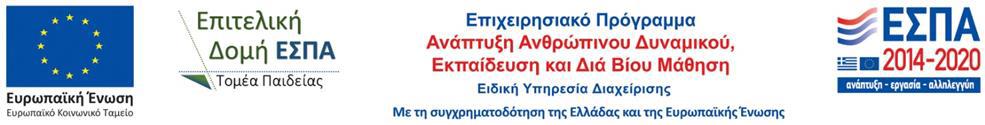 Α/ΑΟΝΟΜΑΣΙΑ ΣΧΟΛΕΙΟΥΜΟΡΙΑ 1. 2. 3. 4. 5. 6. 7. 8. 9.10.11.12.